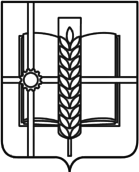 РОССИЙСКАЯ ФЕДЕРАЦИЯРОСТОВСКАЯ ОБЛАСТЬЗЕРНОГРАДСКИЙ РАЙОНМУНИЦИПАЛЬНОЕ ОБРАЗОВАНИЕ«ЗЕРНОГРАДСКОЕ ГОРОДСКОЕ ПОСЕЛЕНИЕ»АДМИНИСТРАЦИЯ ЗЕРНОГРАДСКОГО ГОРОДСКОГО ПОСЕЛЕНИЯПОСТАНОВЛЕНИЕот  18.03.2024 № 160г. ЗерноградО внесении изменения в постановление Администрации Зерноградского городского поселения от  03.02.2023 № 54 «О порядке сообщения муниципальными служащими Администрации Зерноградского городского поселения о возникновении личной заинтересованности при исполнении должностных обязанностей, которая приводит или может привести к конфликту интересов»В соответствии с Федеральным законом от 10.07.2023 № 286-ФЗ «О внесении изменений в отдельные законодательные акты Российской Федерации», в целях приведения муниципальных нормативных правовых актов Администрации Зерноградского городского поселения в соответствие с действующим федеральным, областным законодательством о противодействии коррупции и муниципальной службе, Администрация Зерноградского городского поселения постановляет:1. Внести в постановление Администрации Зерноградского городского поселения от  03.02.2023 № 54 «О порядке сообщения муниципальными служащими Администрации Зерноградского городского поселения о возникновении личной заинтересованности при исполнении должностных обязанностей, которая приводит или может привести к конфликту интересов» следующее изменение:1.1. Пункт 12 приложения к постановлению дополнить абзацем вторым следующего содержания: «Муниципальный служащий освобождается от ответственности за несоблюдение ограничений и запретов, требований о предотвращении или об урегулировании конфликта интересов и неисполнение обязанностей, установленных Федеральным законом от 02.03.2007 № 25-ФЗ «О муниципальной службе в Российской Федерации» и другими федеральными законами в целях противодействия коррупции, в случае, если несоблюдение таких ограничений, запретов и требований, а также неисполнение таких обязанностей признается следствием не зависящих от него обстоятельств в порядке, предусмотренном частями 3 - 6 статьи 13 Федерального закона от 25.12.2008 № 273-ФЗ «О противодействии коррупции».».2.  Опубликовать настоящее постановление в печатном средстве массовой информации Зерноградского городского поселения «Зерноград официальный» и разместить на официальном сайте Администрации Зерноградского городского поселения в информационно-телекоммуникационной сети «Интернет».3. Постановление вступает в силу со дня его официального опубликования и применяется к правоотношениям, возникшим с 10.07.2023.          4. Контроль за выполнением постановления оставляю за собой.Глава Администрации Зерноградского городского поселения                                                   И.В. Полищук   